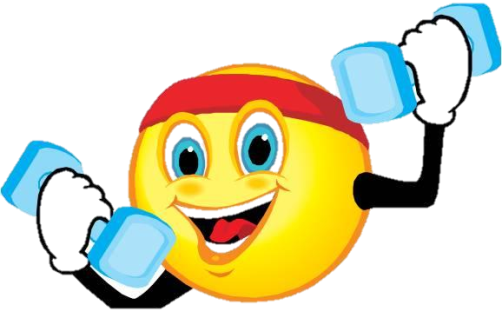 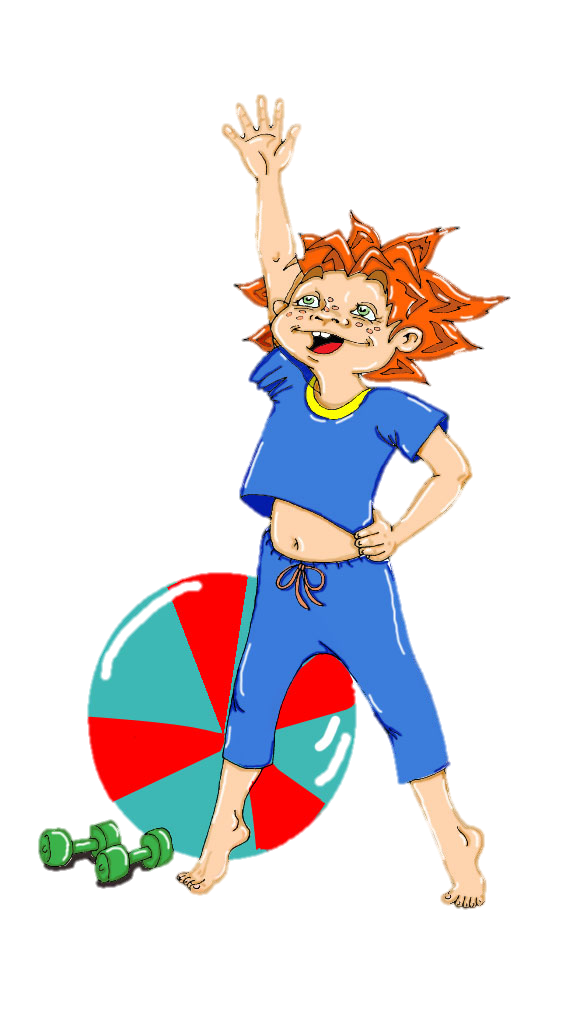 Классный час на тему:«Урок здоровья» (8в класс)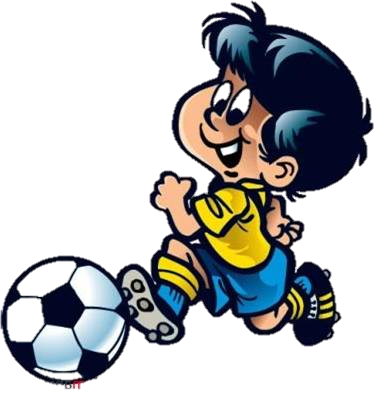 Классный час на тему: «Урок здоровья» (8в класс)Цели:раскрыть понятие здоровый образ жизни,определить условия сохранения здоровья,формировать у обучающихся убеждения о пользе здорового образа жизни и о здоровье как самой главной ценности,знакомство обучающихся со способами профилактики гриппа и простудных заболеваний,воспитывать общую культуру здоровья (потребность в занятиях физической культурой и спортом; формировать интерес к собственному здоровью).ХОД ЗАНЯТИЯI. Вступительная беседа– Здравствуйте, ребята! Я говорю вам «здравствуйте», а это значит, что я всем вам желаю здоровья! А здоровы ли вы, дорогие мои? Хорошее ли у вас сегодня настроение? Я очень рада, что у вас все отлично! В народе говорят: “Здоровому – все здорово”. Здоровый человек красив, он легко преодолевает трудности, с ним приятно общаться. Он умеет по-настоящему, и работать, и отдыхать. 
      Задумывались ли вы когда-нибудь о том, почему в приветствии людей заложено пожелание      друг другу здоровья? Наверное, потому, что здоровье для человека – самая главная ценность. Но, к сожалению, мы начинаем говорить о здоровье тогда, когда его теряем! Его нельзя купить ни за какие деньги и ценности. И что уже давно доказано, его нужно беречь с самого первого дня появления на свет. Сначала о вас заботятся родители, но вы растете и уже каждый из вас сейчас должен задуматься, как не навредить своему здоровью. II. Основная часть занятияСегодня мы поговорим о здоровье человека.- Ребята, для чего человеку нужно быть здоровым?- Верно, для того, чтобы сделать в жизни много полезного и для себя, и для близких людей, и для страны.Выберите слова для характеристики здорового человека:Красивый  сутулый  сильный  ловкий  бледный  румяный  стройный  толстый  крепкий  неуклюжий  подтянутый Режим дня.Для того чтобы быть здоровым, успевать всё делать, необходимо соблюдать режим дня. Режим дня – это правильное распределение времени в течение дня. Ваш организм будет меньше уставать, а значит дольше останется здоровым.	Я приготовили вам, советы по сохранению и поддержанию своего здоровья. Давайте, послушаем.1. Чтоб здоровье сохранить,  				2. Следует, ребята, знать  		Организм свой укрепить,				                Нужно всем подольше спать.
             Знает вся моя семья   				                Ну, а утром не лениться–  Должен быть режим у дня. 		                                        На зарядку становиться!

3. Чистить зубы, умываться, 				 4.У здоровья есть враги,     И почаще улыбаться,					С ними дружбы не води!
    Закаляться  и тогда   					Среди них тихоня лень,        Не страшна тебе хандра.				            С ней борись ты каждый день.

5.Чтобы ни один микроб  				   6. Кушать овощи и фрукты,Не попал случайно в рот, 				    Рыбу, молокопродукты-
Руки мыть перед едой   				     Вот полезная еда,     Нужно мылом и водой.				     Витаминами полна!

7. На прогулку выходи, 				8.Ну, а если уж случилось:  Свежим воздухом дыши.			              Разболеться получилось,
Только помни при уходе: 				  Знай, к врачу тебе пора.Одеваться по погоде!			              Он поможет нам всегда!

9. Вот те добрые советы, В них и спрятаны секреты,
Как здоровье сохранить.Научись его ценить!
Здоровое и полезное питание.Здоровое питание - одна из основ здорового образа жизни. Какое питание можно считать здоровым?Разнообразное			ОднообразноеБогатое витаминами		 Богатое сладостямиРегулярное		             От случая к случаюБез спешки			  ВторопяхМалоподвижный образ жизни вредит здоровью. Что нужно делать, чтобы больше двигаться?  (ходить, гулять, зарядку). Физминутка(игра с мячом)Игра «Что разрушает здоровье, что укрепляет».– Из списка выберите полезные продукты (ловят мяч), вредные продукты (не ловят мяч). 
(Детям предложен набор продуктов: рыба, кефир, геркулес, торты, масло, морковь, капуста, сникерс, мясо, фанта, яблоки, чипсы, лук, творог, гранат, чеснок, мёд).Профилактика вирусных инфекций во время осенних каникул (грипп, орви, covid 19)Что такое вирусные простудные заболевания, грипп, орви, covid 19. Все вы конечно слышали о таких заболеваниях. Простудиться легко, а вот выздороветь очень сложно. Стоит чуть, чуть переохладиться на ветру или замерзнуть на остановке, как на следующий день, инфекция проявит себя в виде головной боли, насморка, повышенной температуры. А также начинает болеть горло, першить, ломить в теле, появляется слабость, хочется спать, нет никаких сил. Всё это говорит, о том, что человек заболел, подхватил инфекцию. Как же себе помочь? Как не заболеть и быть здоровым?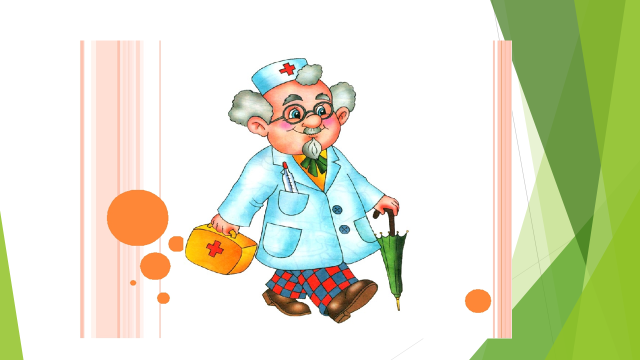 -Посмотрите на картинку, назовите сказочного героя, вспомните его профессию. (правильно Доктор Айболит).Вот доктор Айболит нам сегодня и расскажет: Как не заболеть гриппом и простудными заболеваниями и короновирусной инфекцией  и быть здоровым.- Надо знать немного хороших и полезных правил: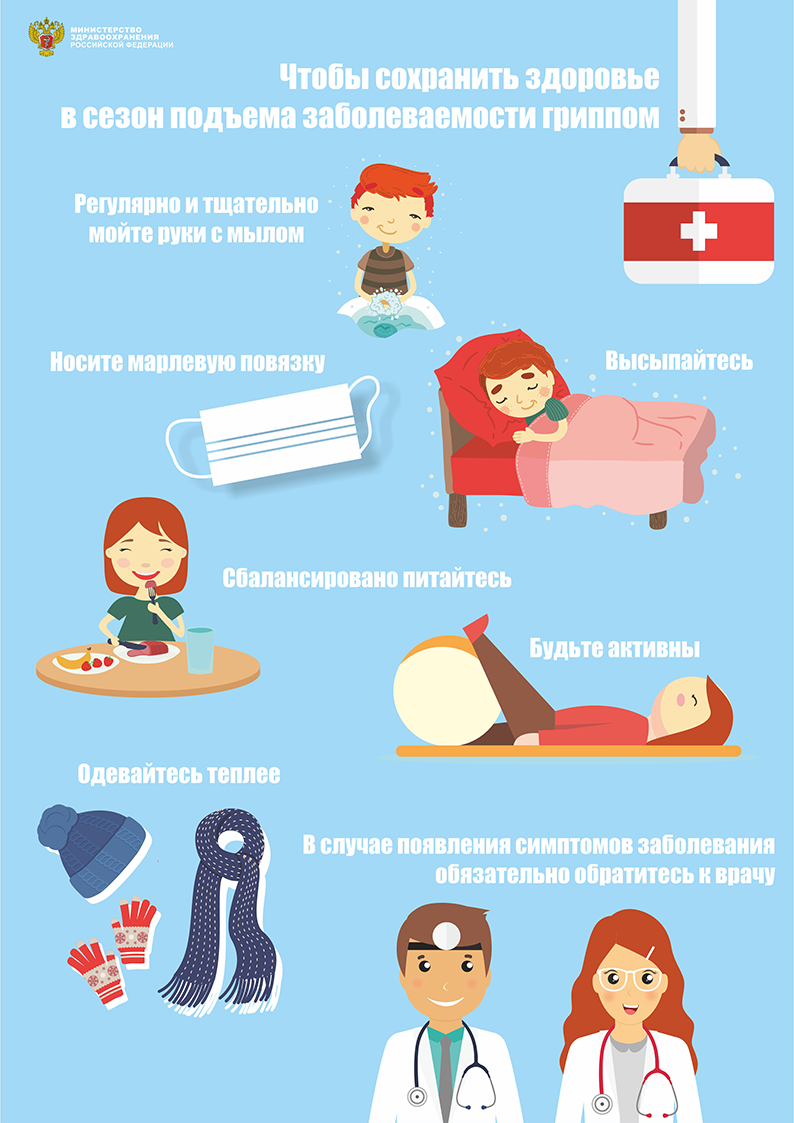 Рассматриваем картинку и обсуждаем правила сохранения здоровья.III. Итоговая часть. Чтобы сохранить здоровье нужно соблюдать простые правила. Соблюдать режим дня (достаточный сон, зарядка, прогулки на свежем воздухе, закаливание организма с родителями).Одеваться по сезону.Избегать переохлаждения.Почаще проветривать помещение.Принимать витамины.Употреблять в пищу полезные продукты: овощи, фрукты, соки, лук, чеснок, пить чай с лимоном, мёд с молоком, салаты из свежей капусты с морковкой, свекольные салаты, а также кушать курагу, изюм и чернослив.Больше бывать на свежем воздухе.Не посещать общественные места, где скапливается большое количество людей.Если пришли в общественное место обязательно одевать маску!Оценивание.Посмотрите внимательно на доску и выберите то солнышко, которое больше вам нравится и соответствует вашему настроению после классного часа.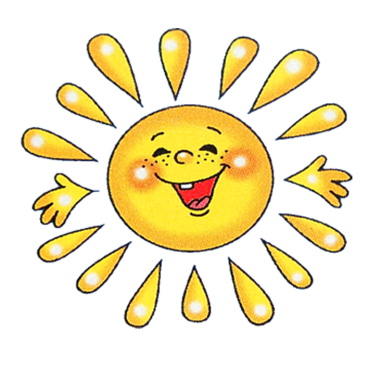 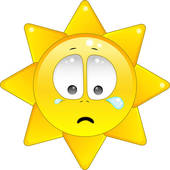 - Почему выбрали именно это солнышко?Школьники вспоминают тему классного часа, перечисляют виды деятельности, делятся  мнением о своей работе на занятии.